PINTURA CON CAFÉINGREDIENTESCafé solubleAgua tibiaRecipientes Pincel¿CÓMO SE HACE?Coloca ½ cucharita de café en cada recipienteAñade gotas de agua en cada recipiente. Cuanta más agua, más claro quedará el colorTambién puedes probar con té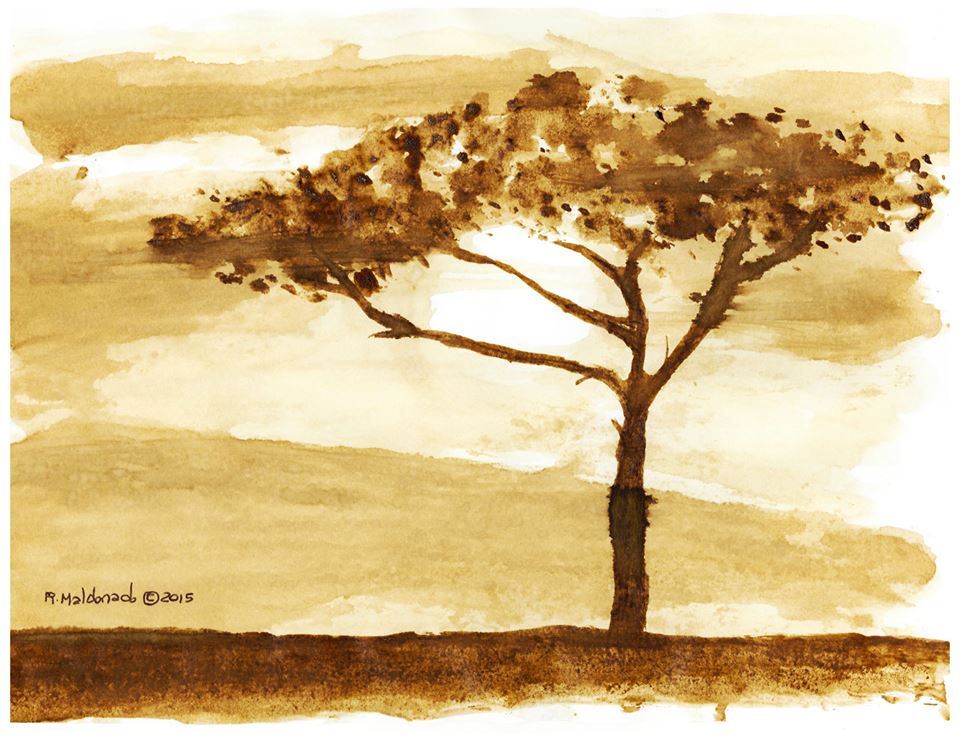 